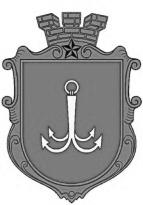 ОДЕСЬКА МІСЬКА РАДАПОСТІЙНА КОМІСІЯЗ ПИТАНЬ ПЛАНУВАННЯ, БЮДЖЕТУ І ФІНАНСІВ ________________№_________________на №______________від______________┌						┐ПОРЯДОК  ДЕННИЙзасідання комісії27.07.2021 р.                 14-45               Велика зала 1. Розгляд звернень директора Департаменту міського господарства Одеської міської ради Мостовських Н.І.:1.1.  щодо перерозподілу коштів  запозичення КП «Теплопостачання міста Одеси» (лист № 916/вих. від 26.07.2021 року додається);1.2. перерозподілу запланованих бюджетних призначень на 2021 рік (лист № 917/вих. від 26.07.2021 року).2. Розгляд поправок до проєкту рішення «Про внесення змін до рішення Одеської міської ради від 24.12.2020 року № 13-VIII «Про бюджет Одеської міської територіальної громади на 2021 рік».пл. Думська, 1, м. Одеса, 65026, Україна